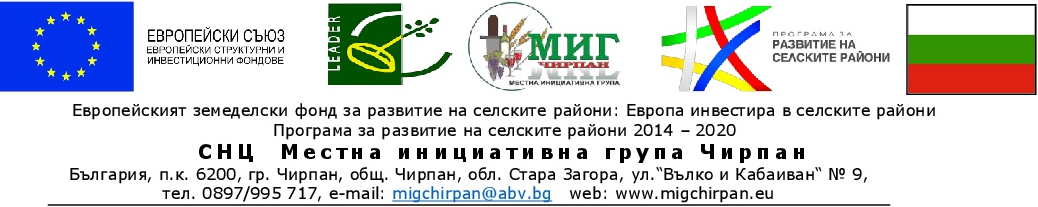 УСЛОВИЯ ЗА КАНДИДАТСТВАНЕ с проектни предложения за предоставяне на безвъзмездна финансова помощ по Програма за развитие на селските райони за периода 2014 – 2020 г. от Стратегия за Водено от общностите местно развитиеНАСТОЯЩИЯТ ПРИЕМ НА ПРОЕКТНИ ПРЕДЛОЖЕНИЯ Е БЕЗ ДЕЙНОСТИ  СВЪРЗАНИ СЪС СЕКТОР ГОРСКО СТОПАНСТВОСПИСЪК НА СЪКРАЩЕНИЯТА:ОБЯСНИТЕЛНИ БЕЛЕЖКИ:1. Наименование на програмата:2. Наименование на приоритетната ос:3. Наименование на процедурата:4. Измерения по кодове:5. Териториален обхват:6. Цели на предоставяната безвъзмездна финансова помощ по процедурата и очаквани резултати:7. Индикатори:8. Общ размер на безвъзмездната финансова помощ по процедурата:9. Минимален и максимален размер на безвъзмездната финансова помощ за конкретен проект:10. Процент на съфинансиране:11. Допустими кандидати:11.1. Критерии за допустимост на кандидатите:11.2 Критерии за недопустимост на кандидатите:12. Допустими партньори:13. Дейности, допустими за финансиране:13.1. Допустими дейности:1.Курсове за обучение - специални занятия с разработена учебна програма за постигане на конкретни цели на обучението за допустимите целеви групи. Курсовете могат да бъдат краткосрочни с продължителност 30 учебни часа, дългосрочни с продължителност 150 учебни часа и специализирани с продължителност 100 часа за придобиване на правоспособност за работа със земеделска и горска техника. Учебната програма на курсовете се разработва от обучаващата организация като учебна програма по част от професия от Списъка на професиите за професионално образование и обучение (ПОО) по всички професии от професионални направления 621 „Растениевъдство и животновъдство“, 623 „Горско стопанство”, 541 „Хранителни технологии“, 640 „Ветеринарна медицина“. В учебната програма на курсовете се предвижда задължително практическо обучение. Учебната програма за специализираните курсове за придобиване на правоспособност за работа със земеделска и горска техника се разработва в съответствие с националното законодателство. Приоритетни теми:•	курсове за обучение с продължителност 30 часа (приоритет за включване в обучението на малките земеделски стопани, съгласно определението в ПРСР)и курсове за обучение с продължителност 150 часа и специализирани курсове с продължителност 100 часа за придобиване на правоспособност за работа със земеделска и горска техника (приоритет за включване в обучението на младите земеделски стопани, съгласно определението в ПРСР)В учебните програми на курсовете в контекста на основната тема на курса  ще се включват задължително минимум 10 % от часовете по въпросите на смекчаване на последиците от изменението на климата и адаптиране към него, опазване на околната среда и  представяне на иновации. Ще се дава приоритет на курсове, в учебната програма на които е увеличен задължителният минимум часове по пресечните цели.2. Семинари - тематични срещи, на които се разглеждат и обсъждат конкретни теми. В зависимост от съдържанието на програмата и предвидените теми, продължителността на семинарите може да бъде 8 учебни часа или 18 учебни часа. Ще се дава приоритет на семинари с продължителност 18 часа по теми, свързани с изпълнение на включените дейности и приоритетни теми за подмярката:• къси вериги на доставки и създаване на групи и организации на производители;• основни рискове в земеделието, методите за превенция и за екологични изисквания на видовете и  местообитанията, зависещи от земеделски и горскостопански практики, разумно ползване на природните ресурси, принципи на управление на Натура 2000,  земеделие с висока природна стойност;• Рамковата директива за водите, опазване на водите от замърсяване от разлив на препарати за растителна защита и горива, опазване на водите от замърсяване с опасни вещества при гасене на горски пожари;• фактори на почвената ерозия и методи за предотвратяване;• изисквания на европейското и национално законодателство при потреблението на вода в селското стопанство, водостопански изследвания в хидромелиорациите, водомерни съоръжения;• представяне на енергоефективни техники и технологии на производство и методи за намаляване на разходите на енергия в селското стопанство;• използването на странични продукти, отпадъци и остатъци и други нехранителни суровини;• представяне на технологии и специализирана техника за обработване на почвата/стърнищата с цел запазване на хумуса; управление на деградиралите земеделски земи чрез биологична рекултивация с характерни за района тревни видове;• в областта на горското стопанство3.Специални условия, свързани с  мярката: а) Подпомагането по мярката не включва курсове за инструктиране или обучение, които са част от стандартни програми или системи за обучение за средни или висши училища; б) Участието в обучението на пълнолетните лица, заети в селското и горското стопанство, е безплатно.ВАЖНО!!! Настоящият прием на проектни предложения е за дейности  без дейностите , свързани със сектор горско стопанство , за които МИГ може да обяви прием след като помощта получи идентификационен номер, в съответствие с Указания за приложимия режим на държавни помощи по мерки финансирани от ПРСР 2014-2020 от стратегията за СВОМР на МИГ Чирпан, одобрени със заповед № РД 09-770/3.10.2017 г., и изм.със заповед № РД 09-778/20.08.2018 г на ръководителя на УО на ПРСР.13. 2. Условия за допустимост на дейностите:13.3. Недопустими дейности:14. Категории разходи, допустими за финансиране:14.1. Допустими разходи:14. 2. Условия за допустимост на разходите:14. 3. Недопустими разходи:15. Допустими целеви групи (ако е приложимо):16. Приложим режим на минимални/държавни помощи:По подмярката  в стратегията на МИГ Чирпан се подпомага организирането и провеждането на курсове за обучение и семинари в областта на селското и горското стопанство.Курсовете за обучение са специални занятия с разработена учебна програма за постигане на конкретни цели на обучението за допустимите целеви групи. Курсовете могат да бъдат краткосрочни с продължителност 30 учебни часа, дългосрочни с продължителност 150 учебни часа и специализирани с продължителност 100 часа за придобиване на правоспособност за работа със земеделска и горска техника. Учебната програма на курсовете се разработва от обучаваща организация като учебна програма по част от професия от Списъка на професиите за професионално образование и обучение (ПОО) по всички професии от професионални направления 621 „Растениевъдство и животновъдство“, 623 „Горско стопанство”, 541 „Хранителни технологии“, 640 „Ветеринарна медицина“. В учебната програма на курсовете се предвижда задължително практическо обучение. Учебната програма за специализираните курсове за придобиване на правоспособност за работа със земеделска и горска техника се разработва в съответствие с националното законодателство. В учебните програми на курсовете в контекста на основната тема на курса  ще се включват задължително минимум 10 % от часовете по въпросите за смекчаване на последиците от изменението на климата и адаптиране към него, опазване на околната среда и  представяне на иновации. Ще се дава приоритет на курсове, в учебната програма, на които е увеличен задължителният минимум часове по пресечните цели.Семинарите са тематични срещи, на които се разглеждат и обсъждат конкретни теми. В зависимост от съдържанието на програмата и предвидените теми, продължителността на семинарите може да бъде 8 учебни часа или 18 учебни часа. Ще се дава приоритет на семинари с продължителност 18 учебни часа по теми, свързани с изпълнение на включените в мярка 10 „Агроекология и климат“ и в мярка 11 „Биологично земеделие“ от Програмата за развитие на селските райони 2014 – 2020 г. дейности и приоритетни теми за подмярката, конкретизирани в обхвата на приоритетните области, съгласно раздел 8.2.1.2. Финансовото подпомагане за дейностите по подмярката попада в обхвата на чл. 42 от ДФЕС, в който е определено, че поради спецификата на селскостопанския сектор правилата за конкуренцията се прилагат по отношение на производството и търговията със селскостопански продукти само доколкото това е решено от Европейския парламент и Съвета.По отношение на подпомагането за развитие на селските райони основните принципи за приложимост на правилата за държавни помощи са изложени в чл. 81 и 82 от Регламент № 1305/2013. съгласно чл. 81, параграф 2 на Регламент (ЕС) № 1305/2013 на Европейския парламент и на Съвета правилата за държавната помощ не се прилагат по отношение на плащанията, извършвани от държавите членки, нито по отношение на допълнителното национално финансиране, попадащо в обхвата на чл. 42 от ДФЕС.Финансовото подпомагане за тези дейности няма да представлява „държавна помощ“ по смисъла на чл. 107, параграф 1 от ДФЕС.17. Хоризонтални политики:18. Минимален и максимален срок за изпълнение на проекта:19. Ред за оценяване на проектните предложения:20. Оценка на административното съответствие и допустимост:21. Техническа и финансова оценка:22. Критерии и методика за оценка на проектните предложения:23. Начин на подаване на проектните предложения/концепциите за проектни предложения:24. Списък на документите, които се подават на етап кандидатстване:24.1. Списък с общи документи: 25. Краен срок за подаване на проектните предложения:26. Адрес за подаване на проектните предложения:27. Допълнителна информация:27.1. Процедура за уведомяване на неодобрени и одобрени кандидати от МИГ и сключване на административни договори за предоставяне на безвъзмездна финансова помощ:28. Приложения към Условията за кандидатстване:ПРОЦЕДУРА ЧРЕЗ ПОДБОР НА ПРОЕКТНИ ПРЕДЛОЖЕНИЯ с няколко срока за кандидатстване № BG06RDNP001-19.122  по подмярка 1.1’’Подкрепа за дейности за професионално обучение и придобиване на умения” от Стратегия за Водено от общностите местно развитие на СНЦ МИГ ЧирпанБФПБезвъзмездна финансова помощДДСДанък върху добавената стойностДФЗ-РАДържавен фонд „Земеделие“ – Разплащателна агенцияЕСЕвропейски съюзЕСИФЕвропейски структурни и инвестиционни фондовеЕЗФРСРЕвропейски земеделски фонд за развитие на селските райониЗДДСЗакон за данък добавена стойностЗЕУЗакон за електронното управлениеЗОПЗакон за обществените поръчкиЗООСЗакон за опазване на околната средаЗПЗПЗакон за подпомагане на земеделските производителиЗУСЕСИФЗакон за управление на средствата от Европейските структурни и инвестиционни фондовеИСУНИнформационната система за управление и наблюдение на средствата от Европейските структурни и инвестиционни фондове КЕП Квалифициран електронен подписМЗХГМинистерство на земеделието, храните и горитеОВОфициален вестник на ЕСПРСР 2014 – 2020 г.Програма за развитие на селските райони за периода 2014 – 2020 г.ПМСПостановление на Министерски съветРУОРъководител на управляващият органУОУправляващ органАвансово плащанеПлащане по смисъла на чл. 63 от Регламент (ЕС) № 1305/2013 на Европейския парламент и на Съвета от 17 декември 2013 г. относно подпомагане на развитието на селските райони от Европейския земеделски фонд за развитие на селските райони (ЕЗФРСР) и за отмяна на Регламент (ЕО) № 1698/2005 на Съвета (ОВ, L 347/487 от 20 декември 2013 г.)Административен договорДоговор по смисъла на § 1, т. 1 от допълнителните разпоредби на Закона за управление на средствата от европейските структурни и инвестиционни фондове, който съдържа изрично волеизявление на изпълнителният директор на РА за предоставяне на безвъзмездна финансова помощ със средства по ПРСР 2014 – 2020 г.Административни проверкиПроверки съгласно условията и разпоредбите на чл. 48 от Регламент за изпълнение (ЕС) № 809/2014 на Комисията от 17 юли 2014 г. за определяне на правила за прилагането на  на Европейския парламент и на Съвета по отношение на интегрираната система за администриране и контрол, мерките за развитие на селските райони и кръстосаното съответствие (ОВ, L 227/69 от 31 юли 2014 г.).ДейностПроект, договор, споразумение или друг механизъм, избран съгласно заложените в ПРСР 2014 – 2020 г. критерии, предвид постигането на поставените цели в ПРСР 2014 – 2020 г.Изкуствено създадени условияВсяко установено от Държавен фонд „Земеделие“ - Разплащателна агенция (ДФЗ-РА) или друг компетентен орган условие по смисъла на чл. 60 от Регламент (ЕС) № 1306/2013 на Европейския парламент и на Съвета по отношение на интегрираната система за администриране и контрол, мерките за развитие на селските райони и кръстосаното съответствие (ОВ, L 227/69 от 31 юли 2014 г.).Инвестиционен проектПроект по смисъла на Закона за устройство на територията и Наредба № 4 за обхвата и съдържанието на инвестиционните проекти (ДВ, бр. 51 от 2001 г.), предназначен за строителството на обекта/ите, включени в проекта.Междинно плащанеПлащане за обособена част от одобрената и извършена инвестиция.Независими офертиОферти, подадени от лица, които не се намират в следната свързаност помежду си или спрямо кандидата:а) едното участва в управлението на дружеството на другото;б) съдружници;в) съвместно контролират пряко трето лице;г) участват пряко в управлението или капитала на друго лице, поради което между тях могат да се уговарят условия, различни от обичайните;д) едното лице притежава повече от половината от броя на гласовете в общото събрание на другото лице;е) лицата, чиято дейност се контролира пряко или косвено от трето лице – физическо или юридическо;ж) лицата, едното от които е търговски представител на другото.Непредвидени разходиРазходи, възникнали в резултат на работи и/или обстоятелства, които не са могли да бъдат предвидени при първоначалното проектиране. Същите водят до увеличаване на количествата, заложени предварително в количествените сметки към проекта, и/или до нови строително-монтажни работи, за които са спазени условията за допустимост на разходите, предназначени за постигане на целите на проекта. В случаите на кандидати, които са възложители по чл. 5 и 6 от Закона за обществените поръчки, новите строително-монтажни работи следва да бъдат възлагани по реда на Закона за обществените поръчки в случаите, когато не са допуснати изключения.Непреодолима сила или извънредни обстоятелстваОбстоятелства по смисъла на чл. 2, параграф 2 от Регламент (ЕС) № 1306/2013 г.НередностВсяко нарушение на правото на ЕС или на българското законодателство, произтичащо от действие или бездействие на икономически оператор, участващ в прилагането на европейските структурни и инвестиционни фондове, което има или би имало за последица нанасянето на вреда на бюджета на Съюза чрез начисляване на неправомерен разход в бюджета на Съюза.Оперативни разходиАдминистративните разходи и разходите, свързани с поддръжка, наеми, застраховка, текущ ремонт с поддръжка и експлоатация на активите.Обикновена подмянаРазходи за замяна на активи, които не водят до качествени или количествени изменения/подобрения на сградите, постройките, съоръженията и инсталациите.Обособена част от инвестициятаЗавършен етап на изпълнение на инвестицията, който е обособен и е доведен до самостоятелна степен на завършеност.ПодмяркаСъвкупност от дейности, спомагащи за прилагане приоритетите на ПРСР 2014 – 2020 г.Принос в натураПредоставяне на земя или друг недвижим имот, оборудване или суровини, проучване или професионална работа или неплатен доброволен труд, за които не са правени плащания, подкрепени от фактура или друг еквивалентен на фактура платежен документ.Проверка на мястоПроверка по смисъла на Регламент (ЕС) № 809/2014.ПроектЗаявление за кандидатстване заедно с всички приложени към него документи, както и съвкупността от материални и нематериални активи и свързаните с тях разходи, заявени от кандидата и допустими за финансиране по ПРСР 2014 – 2020 г.Публична финансова помощВсеки обществен дял във финансирането на дейности, източник на който е бюджетът на държавата, на регионалните или местните власти, на Европейската общност, както и всеки подобен разход. Всеки дял във финансирането на дейности, чийто произход е бюджетът на обществени юридически лица или сдружения на една или повече регионални или местни власти, ще се разглежда като обществен дял.Разходи за консултантски услуги, свързани с подготовка и управление на проектаРазходи, извършени преди подаване на проектното предложение и такива по време на изпълнение на проекта, които включват подготовка на проектното предложение и подготовка на искането за плащане, включително отчитане и управление на проекта.Референтен разходЦени и пределни стойности, ползвани от ДФЗ - РА за сравняване при определяне основателността на разходите за различни инвестиции.Съпоставими офертиОферти, които отговарят на запитването за оферта на кандидата и съдържат: а) общ капацитет на оборудването – в случаите, когато се кандидатства за разходи за закупуване на оборудване, съставени от различни съоръжения и/или оборудване;б) количествено-стойностни сметки – в случаите, когато се кандидатства за разходи за извършване на строително-монтажни работи.Техническа спецификацияДокумент, в който се определят изисквания към характеристики на стоката, услугата или строителството.Частичен отказ за финансиранеОтказът да се финансират част от заявените разходи на кандидата, които са включени в проект, одобрен за подпомагане по ПРСР 2014 – 2020 г.Програма за развитие на селските райони за периода 2014 – 2020 г.Подкрепа за местно развитие по LEADER (ВОМР — водено от общностите местно развитие) Процедура чрез подбор на проектни предложения № BG06RDNP001-19.122     по под мярка 1.1 Подкрепа за дейности за професионално обучение и придобиване на умения  от СВОМР на МИГ Чирпан.Изпълнението на настоящата процедура се извършва чрез процедура на подбор на проектни предложения в съответствие с чл. 25, ал. 1, т. 1 от ЗУСЕСИФ и 9б, т. 2 от ЗПЗП.НеприложимоЦялата територия на действие на Стратегията за ВОМР на МИГ Чирпан, която съвпада с територията на Община Чирпан.Цел на процедурата: Основната цел е насочена към повишаване на знанията и подобряване на уменията на земеделските стопани , както и на заетите лица в техните стопанства чрез постигане на подходящо ниво на техническо и икономическо обучение. Придобитите знания и умения  от земеделските стопани ще спомогнат за тяхната  конкурентоспособност и ресурсна ефективност, ще подобрят екологичните показатели на стопанствата им, като същевременно ще допринасят за постигане на устойчивост в икономическото развитие на община Чирпан.Мярката предоставя помощ за организирането и провеждането на курсове за обучение и семинари в областта на селското стопанство и горското стопанство в областта на земеделието и горите на земеделски производители, регистрирани по Закона за подпомагане на земеделските производители, както и на заетите в техните стопанства.Всеки кандидат трябва да включи в секция 8 във Формуляра за кандидатстване всички или тези от индикаторите, които ще постигне с изпълнението на конкретния проект.Внимание! Кандидата попълва само индикатори за резултат!Всеки индикатор с целева стойност в брой или лева, включен в проектното предложение трябва да бъде количествено определен, с положителна целева стойност, различна от “0”. I. Общият размер на безвъзмездната финансова помощ по настоящата процедура е както следва:Минимален и максимален размер на финансовата помощ за дейности:За курс 150 часа -  1 987 евро за един обучаем ; минимален брой обучаеми 7 лица  -13 909 евро – 27 203,22 лева;    ⁕ Левовата равностойност на 1 евро е изчислена по курс 1.9558.    За курс 100 часа -   минимален брой обучаеми  7 лица; 1 385 евро за един обучаем;– 9695 евро -   18 961,48 лева; ⁕ Левовата равностойност на 1 евро е изчислена по курс 1.9558.За курс 30 часа - 583 евро за един обучаем; минимален брой обучаеми 7 лица – 4081 евро  -  7  981,62 лева; ⁕ Левовата равностойност на 1 евро е изчислена по курс 1.9558.За семинар   8 часа - 280 евро за един обучаем; минимален брой  участници  10 – 2800 евро- 5 476,24 лева; ⁕ Левовата равностойност на 1 евро е изчислена по курс 1.9558.За семинар 18 часа -  - 386 евро за един обучаем; минимален брой  участници  10- 3 860 евро - 7 549,39 лева. ⁕ Левовата равностойност на 1 евро е изчислена по курс 1.9558.Минимален размер на финансовата помощ предоставяна за проект, включващ всички дейности е 67 172,95 лева.Минимален размер на финансовата помощ предоставяна за проект, включващ една дейност е 5 476, 24 лева.Максимален размер на финансовата помощ предоставяна за проект включващ всички дейности е 100 000 лева.Максимален размер на финансовата помощ предоставяна за проект включващ една дейност е 27 203,22 лева.Бенефициентите по под-мярката получават безвъзмездна помощ, която се отпуска под формата на стандартни разходи с размер на сумата  по дейности:            За курс 150 часа - 1 987 евро за един обучаем;	За курс 100 часа - 1 385 евро за един обучаем;	За курс 30 часа - 583 евро за един обучаем;	За семинар 8 часа -  280 евро за един обучаем;	За семинар 18 часа - 386 евро за един обучаем.⁕ Левовата равностойност на 1 евро се изчислява по курс 1.9558.100 % от общите допустими разходиОрганизации, които предоставят трансфер на знания чрез курсове за обучение и семинари:•	висши училища, акредитирани по Закона за висшето образование, имащи актуални акредитации за обучение по минимум едно от професионалните направления „Растениевъдство“, „Растителна защита“, “Животновъдство“ „Ветеринарна медицина“, „Горско стопанство“, „Хранителни технологии“, „Биотехнологии“, „Науки за земята“. За конкретните курсове за обучение по част от професия да имат съответстващи акредитирани специалности•	професионални гимназии или център за професионално обучение по Закона за професионалното образование и обучение, имащи право да обучават по професии от професионални направления 621 „Растениевъдство и животновъдство“, 623„Горско стопанство”, 541 „Хранителни технологии“, 640 „Ветеринарна медицина“. За конкретните курсове за обучение по част от професия да имат право да обучават по специалности от съответната професия.Специфично допълнително условие, в допълнение към предходните условия, за  организациите, които провеждат специализираните курсове за придобиване на правоспособност за работа със земеделска и горска техника: да имат валидно разрешително от Министъра на земеделието и храните по Наредба №12 от 22 април 2009 г. за условията и реда за придобиване и отнемане на правоспособност за работа със земеделска и горска техника.• за организиране само на семинари могат да кандидатстват научни институти или опитни станции в областта на селското стопанство или горите - организации по Закона за Селскостопанската академия, Закона за Българската академия на науките, Закона за горите.1. Кандидатът/получателят на финансова помощ има постоянен адрес - за физическите лица, и седалище и адрес на управление - за еднолични търговци и юридическите лица, на територията на действие на МИГ – Чирпан (територията на община Чирпан) и осъществява дейностите по проекта на територията на действие на МИГ – Чирпан (територията на община Чирпан).2.  Не е допустим получател на финансова помощ клон на юридическо лице или на едноличен търговец, ако юридическото лице или едноличният търговец, открил клона, не отговаря на изискванията на т.1. 3. Кандидатът/получателят на помощта и/или негов законен или упълномощен представител трябва да отговаря на следните условия:3.1. не е обявен в несъстоятелност или е в производство по несъстоятелност, или е в процедура по ликвидация, или е сключил извънсъдебно споразумение с кредиторите си по смисъла на чл. 740 от Търговския закон, или е преустановил дейността си. Изискването не се прилага, когато член на колективния управителен орган и/или на контролния орган на МИГ е физическо лице, което не е търговец или е община;3.2. няма задължения за данъци и задължителни осигурителни вноски по смисъла на чл. 162, ал. 2, т. 1 от Данъчно-осигурителния процесуален кодекс и лихвите по тях към държавата или към община, или аналогични задължения, освен ако е допуснато разсрочване, отсрочване или обезпечение на задълженията или задължението е по акт, който не е влязъл в сила; видът и размерът на задълженията следва да са установени с влязъл в сила акт на компетентен орган;3.3. не е лишен от правото да упражнява определена професия или дейност, установено с влязъл в сила акт на компетентен орган, съгласно законодателството на държавата, в която е извършено нарушението;3.4. не е предоставил документ с невярно съдържание или не е представил изискваща се информация, свързана с удостоверяване липсата на основания за отказ за финансиране, критериите за подбор или изпълнението на договор, установени с влязъл в сила акт на компетентен орган, съгласно законодателството на държавата, в която е извършено нарушението;3.5. не е сключил споразумение с други лица с цел нарушаване на конкуренцията, когато нарушението е установено с влязъл в сила акт на компетентен орган, съгласно законодателството на държавата, в която е извършено нарушението;3.6. не е нарушил правата на интелектуалната собственост, когато нарушението е установено с влязъл в сила акт на компетентен орган, съгласно законодателството на държавата, в която е извършено нарушението;3.7. не е опитал, когато нарушението е установено с влязъл в сила акт на компетентен орган, съгласно законодателството на държавата, в която е извършено нарушението:а) да повлияе на лице с правомощие за вземане на решения или контрол от УО на някой от Европейските структурни и инвестиционни фондове, включен в стратегията за ВОМР, и/или от Държавен фонд "Земеделие" (ДФЗ), свързано с одобрението за получаване на финансова помощ, чрез предоставяне на невярна или заблуждаваща информация;б) да получи информация от лице с правомощие за вземане на решения или контрол от УО на някой от Европейските структурни и инвестиционни фондове, включен в стратегията за ВОМР, и/или от ДФЗ, която може да му даде неоснователно предимство, свързано с одобрението за получаване на финансова помощ;3.8. не е установено с влязло в сила наказателно постановление или съдебно решение, че е нарушил чл. 118, 128, 245 и 301 - 305 от Кодекса на труда или аналогични задължения, установени с акт на компетентен орган, съгласно законодателството на държавата, в която кандидатът или участникът е установен;3.9. не е доказано, че е виновен за неизпълнение на договор за предоставяне на финансова помощ от Европейските инвестиционни и структурни фондове, договор за обществена поръчка, на договор за концесия за строителство или за услуга, довело до предсрочното му прекратяване, изплащане на обезщетения или други подобни санкции, което е било разкрито, с изключение на случаите, когато неизпълнението засяга по-малко от 50 на сто от стойността или обема на договора;3.10. не са констатирани при проверка, одит или разследване, проведено от разпоредител с бюджет, Европейската служба за борба с измамите или Европейската сметна палата, значителни недостатъци при спазването на основните задължения по изпълнение на договор за предоставяне на финансова помощ от Европейските инвестиционни и структурни фондове, на договор за обществена поръчка, на договор за концесия за строителство или за услуга, което е довело до предсрочното им прекратяване, изплащане на обезщетения или други подобни санкции;3.11. не е извършил нередност, която е установена с влязъл в сила акт на компетентните органи, съгласно законодателството на държавата, в която е извършена нередността;3.12. няма изискуеми и ликвидни задължения към ДФЗ;3.13. не е включен в системата за ранно откриване на отстраняване по чл. 108 от Регламент (ЕС, Евратом) № 966/2012 на Европейския парламент и на Съвета от 25 октомври 2012 г. относно финансовите правила, приложими за общия бюджет на Съюза и за отмяна на Регламент (ЕО, Евратом) № 1605/2002 на Съвета (обн., ОВ, L 298/1 от 26 октомври 2012 г.), наричан по-нататък "Регламент (ЕС, Евратом) № 966/2012";3.14. не е свързано лице по смисъла на § 1, т. 1 от допълнителните разпоредби на Закона за предотвратяване и установяване на конфликт на интереси с лице на ръководна длъжност в УО на някоя от програмите, отговорни за управление на Европейските структурни и инвестиционни фондове, включен в стратегията за ВОМР или в ДФЗ;3.15. не е лице, което е на трудово или служебно правоотношение в ДФЗ или УО на някоя от програмите, отговорни за управление на Европейските структурни и инвестиционни фондове, включен в стратегията за ВОМР до една година от прекратяване на правоотношението;3.16. не е осъден с влязла в сила присъда, освен ако е реабилитиран, за:а) участие в организирана престъпна група по чл. 321 и 321а от Наказателния кодекс;б) подкуп по чл. 301 - 307 от Наказателния кодекс;в) престъпление против финансовата, данъчната или осигурителната система, включително изпиране на пари, по чл. 253 - 260 от Наказателния кодекс;г) престъпление против стопанството по чл. 219 - 252 от Наказателния кодекс;д) престъпление против собствеността по чл. 194 - 217 от Наказателния кодекс;е) престъпление по чл. 108а от Наказателния кодекс;ж) престъпление по чл. 159а - 159г от Наказателния кодекс;з) престъпление по чл. 172 от Наказателния кодекс;и) престъпление по чл. 192а от Наказателния кодекс;й) престъпление по чл. 352 - 353е от Наказателния кодекс;к) престъпление, аналогично на тези по букви "а" до "й", в друга държава членка или трета страна;3.17. не е лице, което не е изпълнило разпореждане на Европейската комисия за възстановяване на предоставена неправомерна и несъвместима държавна помощ;3.18. не е лице, което лично или в качеството си на собственик, управител или контролиращ друго лице предоставя или е предоставяло консултантски услуги на същата МИГ, свързани с разработването и прилагането на стратегия за ВОМР.НОВО!!!3.19. Кандидатът/получателят на помощта и/или негов законен или упълномощен представител трябва да отговаря на следните условия:1.	Не е свързано лице по смисъла на § 1, от допълнителните разпоредби на Търговския закон с представляващ по закон и/или пълномощие, с член на управителния или контролен орган на местната инициативна група или с кмета на съответната община на територията на МИГ.2.Не е член на колективния управителен орган или на контролния орган на МИГ и не съм свързано лице с член на колективния управителен орган или на контролния орган на МИГ по смисъла на § 1 от допълнителните разпоредби на Търговския закон.3.Не е свързано лице по смисъла на § 1 от допълнителните разпоредби на Търговския закон с друг член на колективния управителен или представляващ по закон и пълномощие член на колективния управителен орган на МИГ и/или на контролния орган на МИГ или представляващ по закон и пълномощие член на контролния орган на МИГ. 1. Съгласно чл. 25, ал. 2 от ЗУСЕСИФ в процедурите чрез подбор не могат да участват и безвъзмездна финансова помощ не се предоставя на лица, за които са налице обстоятелства за отстраняване от участие в процедура за възлагане на обществена поръчка съгласно чл. 54 от ЗОП или които не са изпълнили разпореждане на Европейската комисия за възстановяване на предоставената им неправомерна и несъвместима държавна помощ. Кандидатите са длъжни да декларират, че не попадат в някоя от категориите, посочени в чл. 25, ал. 2 от ЗУСЕСИФ и чл. 7 от Постановление № 162 на Министерски съвет от 2016 г. за определяне на детайлни правила за предоставяне на безвъзмездна финансова помощ по програмите, финансирани от Европейските структурни и инвестиционни фондове за периода 2014 – 2020 г. (Обн., ДВ, бр. 53 от 2016 г.). Потенциалните кандидати не могат да участват в процедурата за подбор на проекти и да получат безвъзмездна финансова помощ, в случай, че:1.1. са осъдени с влязла в сила присъда, освен ако са реабилитирани, за престъпление по чл. 108а, чл. 159а - 159г, чл. 172, чл. 192а, чл. 194 - 217, чл. 219 - 252, чл. 253 - 260, чл. 301 - 307, чл. 321, 321а и чл. 352 - 353е от Наказателния кодекс;1.2. са осъдени с влязла в сила присъда, освен ако са реабилитирани, за престъпление, аналогично по т. 1.1, в друга държава членка или трета страна;1.3. е налице неравнопоставеност в случаите по чл. 44, ал. 5 от ЗОП;1.4. е установено, че:а) са представили документ с невярно съдържание, свързан с удостоверяване липса на основания за отстраняване или изпълнението на критериите за подбор;б) не са предоставили изискваща се информация, свързана с удостоверяване липса на основания за отстраняване или изпълнението на критериите за допустимост или подбор;1.5. е установено с влязло в сила наказателно постановление или съдебно решение, че при изпълнение на договор за обществена поръчка са нарушили чл.61, ал.1, чл.62, ал.1 или 3, чл63., ал.1 или 2, чл. 118, чл. 128,чл.288, ал.3,  чл. 245 и чл. 301 - 305 от Кодекса на труда или аналогични задължения, установени с акт на компетентен орган, съгласно законодателството на държавата, в която кандидатите са установени;1.6. е налице конфликт на интереси, който не може да бъде отстранен;1.7. не са изпълнили разпореждане на Европейската комисия за възстановяване на представената им неправомерна и несъвместима държавна помощ;1.8. лицата, които представляват кандидата:1.8.1. са били на трудово или служебно правоотношение в ДФЗ-РА или УО на ПРСР 2014 – 2020 г. до една година от прекратяване на правоотношението;1.8.2. е лице, което попада в случаите по чл. 21 и 22 от Закона за предотвратяване и установяване на конфликт на интереси.2. Основанията по т. 1.1, 1.2, 1.6 и 1.8 се отнасят за кмета на общината.Съответствието с изискванията по т. 1.1, 1.2, 1.3, 1.4, 1.5, 1.6, 1.7 и 1.8 се доказват при кандидатстване само с декларация съгласно Приложение № 3 от настоящите Условия за кандидатстване.Преди сключване на административния договор декларираните обстоятелства се доказват и се извършва проверка от ДФЗ-РА, относно същите:а) с официални документи, издадени от съответните компетентни органи за обстоятелствата, за които такива документи се издават, като се спазват изискванията на чл. 2, ал. 1 от ЗЕУ. б) с декларация – за всички останали обстоятелства, които не са били декларирани на предходен етап, или когато е настъпила промяна във вече декларирани обстоятелства.3. Не се дава предимство, а даденото предимство се отнема, когато ДФЗ-РА или друг компетентен орган установи, че кандидатът/бенефициента е създал изкуствено условията, необходими за получаване на това предимство, в противоречие с целите на европейското право и българското законодателство в областта на допустимите за подпомагане дейности по настоящите Условия за кандидатстване.НеприложимоI.Общи изисквания към СВОМР:1. Подпомагат се проекти, които се осъществяват на територията на община Чирпан.2. Проектите се подпомагат, ако:2.1.При наличие на одобрена стратегия за ВОМР дейността включена в проекта с която ще се кандидатства по тези условия за кандидатстване е съгласувана с Председателя на колективния управителен орган на МИГ за което се представя декларация от Председателя на колективния управителен орган на МИГ, че съответства на стратегията.3. Подпомагат се проекти, за които са проведени съгласувателните процедури по реда на Закона за опазване на околната среда, Закона за защитените територии и/или Закона за биологичното разнообразие със съответния компетентен орган по околна среда и по реда на Закона за културното наследство (ЗКН) с Министерството на културата за защитените територии за опазване на недвижимото културно наследство.4. Дейностите и инвестициите по проекта, за които се изисква лицензиране, разрешение и/или регистрация за извършване на дейността/инвестицията съгласно българското законодателство, се подпомагат само ако са представени съответните лицензи, разрешения и/или документ, удостоверяващ регистрацията.Не се подпомагат проекти:Общи изисквания:1. За които има постановен административен акт по реда на Закона за опазване на околната среда и/или по чл. 31 от Закона за биологичното разнообразие за неодобряване осъществяването/несъгласуване на инвестиционното предложение/плана/програмата/проекта или за прекратяване на процедурата, включително и поради недопустимост спрямо режими, определени в утвърдени планове за управление на речните басейни.2. По които дейностите по настоящите Условия за кандидатстване, включени в проектите, са били физически започнати и/или извършени преди подаване на проектното предложение, независимо дали всички свързани плащания не са извършени.3. Които след изпълнение на дейностите по проекта няма да доведат до използване на обекта на инвестицията по предназначение и/или въвеждане на обекта на инвестицията в експлоатация в случаите, когато това е задължително съгласно ЗУТ и подзаконовите актове за неговото прилагане. 4. Които включват инвестиции, които не отговарят на европейското и национално законодателство.I. Безвъзмездна финансова помощ не се предоставя:1. За дейности, допустими за подпомагане по подмярка 4.1. „Инвестиции в земеделски стопанства“; подмярка 4.2. „Инвестиции в преработка/маркетинг на селскостопански продукти“; подмярка 4.1.2. „Инвестиции в земеделските стопанства по Тематичната подпрограма за развитие на малки стопанства“; подмярка 4.2.2. „Инвестиции в преработка/маркетинг на селскостопански продукти по Тематичната подпрограма за развитие на малки стопанства“; подмярка 4.4. „Непроизводствени инвестиции“; подмярка 4.4.2. „Непроизводствени инвестиции по Тематичната подпрограма за развитие на малки стопанства“ от мярка 4 „Инвестиции в материални активи“; подмярка 6.3. „Стартова помощ за развитието на малки стопанства“ подмярка 6.1. „Помощ при стартиране за млади земеделски стопани“; подмярка 6.2. „Помощ при стартиране за неселскостопански дейности в селските райони“; подмярка 6.4.1. „Инвестиции в подкрепа на неземеделски дейности“; подмярка 6.4.2. „Инвестиции в подкрепа на неземеделски дейности по Тематичната подпрограма за развитие на малки стопанства“ от мярка 6 „Развитие на стопанства и предприятия“; подмярка 7.5. „Инвестиции за публично ползване в инфраструктура за отдих, туристическа инфраструктура“; подмярка 7.6. „Проучвания и инвестиции, свързани с поддържане, възстановяване и подобряване на културното и природно наследство на селата“ от мярка 7 „Основни услуги и обновяване на селата в селските райони“ или по мярка 16 „Сътрудничество“;II. Безвъзмездната финансова помощ не се предоставя за финансиране на разходи, които вече са финансирани със средства от ЕСИФ или чрез други инструменти на Европейския съюз в съответствие с чл. 65, параграф 11 от Регламент (ЕС) № 1303/2013 на Европейския парламент и на Съвета от 17 декември 2013 г. за определяне на общоприложими разпоредби за Европейския фонд за регионално развитие, Европейския социален фонд, Кохезионния фонд, Европейския земеделски фонд за развитие на селските райони и Европейския фонд за морско дело и рибарство и за определяне на общи разпоредби за Европейския фонд за регионално развитие, Европейския социален фонд, Кохезионния фонд и Европейския фонд за морско дело и рибарство, и за отмяна на Регламент (ЕО) № 1083/2006 на Съвета (ОВ, L 347/320 от 20 декември 2013 г.), както и с други публични средства, различни от тези на бенефициента за дейностите, които се подпомагат по настоящата процедура и са за същия обект/и.I. Допустими за подпомагане са следните разходи:Допустимите разходи по тази мярка са разходите за организиране и провеждане на трансфера на знания. Всички разходи се изплащат на бенефициента по подмярката. При възстановяването на разходите се прилага система на ваучери. Допустими са също разходите за път,  настаняване и дневните командировъчни на участниците, както и разходите за заместници на земеделските стопани.При възстановяването на разходите се прилага система на ваучери. Ваучерите ще бъдат прилагани за всяка допустима дейност по подмярка 1.1. както следва: 	за курс с продължителност 30 часа, 	за курс с продължителност 150 часа, 	за специализиран курс с продължителност 100 часа, 	за семинар 8 часа, за семинар 18 часа.1. Безвъзмездната финансова помощ по реда на настоящите Условия за кандидатстване се предоставя в рамките на наличните средства по СВОМР под формата на възстановяване на действително направени и платени допустими разходи.2. Дейностите и разходите по проекта са извършени след одобрението на проекта с изключение на тези за предварителни разходи по подготовка на проекта /ако е приложимо/.3. Закупуването чрез финансов лизинг на активите е допустимо, при условие че бенефициентът стане собственик на съответния актив не по-късно от датата на подаване на искането за междинно или окончателно плащане за същия актив. 4. Оценителната комисия извършва оценка на основателността на предложените за финансиране разходи по точка 1 на 14.1. „Допустими разходи” чрез съпоставяне на предложените разходи с определените от ДФЗ-РА референтни разходи за допустими за финансиране активи и услуги/ в случай,че е приложимо/5. Списък с наименованията на активите, дейностите и услугите, за които са определени референтни разходи /в случай,че е приложимо /6. Когато заявеният за финансиране разход не е включен в списъка по т. 5 към датата на подаване на проектното предложение, обосноваността на разходите се преценява чрез представяне на най-малко три съпоставими независими оферти.7. В случаите по т. 6 оферентите, когато са местни лица, трябва да са вписани в Търговския регистър към Агенцията за вписване, а оферентите – чуждестранни лица, следва да представят документ за правосубектност съгласно националното им законодателство. 8. Кандидатите събират офертите по т. 6 чрез прилагане на принципа на пазарни консултации съгласно ЗОП, като публикуват на профила на купувача информация относно вида на инвестицията, която ще бъде заявена за финансиране, придружена от техническа спецификация с посочени минимални параметри или подробно описание на актива. Кандидатите определят подходящ срок за получаване на оферти, който не може да бъде по-кратък от 5 работни дни.9. Минималното съдържание на офертите по т. 8 е: наименование на оферента, срок на валидност на офертата, дата на издаване на офертата, подпис и печат на офертата, техническо предложение, ценово предложение в левове с посочен ДДС.10. В случаите по т. 9 кандидатите представят решение за определяне на стойността на разхода, за който кандидатстват, с включена обосновка за мотивите, обусловили избора му.От стратегията за ВОМР не са допустими за финансиране от ЕЗФРСР разходи: (1)1. за лихви по дългове; 2. за закупуването на незастроени и застроени земи на стойност над 10 на сто от общите допустими разходи за съответната операция; 3. за данък върху добавената стойност освен невъзстановимия; 4. за обикновена подмяна и поддръжка; 5. за лихви и комисиони, печалба на лизинговата компания, разходи по лихви за рефинансиране, оперативни и застрахователни разходи по лизингов договор; 6. за лизинг освен финансов лизинг, при който получателят на помощта става собственик на съответния актив не по-късно от датата на подаване на заявка за междинно или окончателно плащане за същия актив; 7. за режийни разходи; 8. за застраховки; 9. за закупуване на оборудване втора употреба; 10. извършени преди 1 януари 2014 г.; 11. за принос в натура; 12. за инвестиции в селското стопанство - закупуване на права за производство и плащане, закупуване на животни, закупуване на едногодишни растения и тяхното засаждане; 13. за инвестиция, за която е установено, че ще оказва отрицателно въздействие върху околната среда; 14. извършени преди подаването на заявлението за предоставяне на финансова помощ, независимо дали всички свързани плащания са извършени, с изключение на разходите за предпроектни проучвания, такси, възнаграждение на архитекти, инженери и консултантски услуги, извършени след 1 януари 2014 г.; 15. за строително-монтажни работи и за създаване на трайни насаждения, извършени преди посещение на място от МИГ; 16. заявени за финансиране, когато надвишават определените по реда на чл. 22, ал. 4 референтни разходи;Недопустими разходи, съгласно чл. 21, ал.1 от  Наредба 22: 1. определени като недопустими в ПМС № 189 от 2016 г.;2. за инвестиция или дейност, получила финансиране от друг ЕСИФ;3. за придобиването на товарни автомобили за сухопътен транспорт съгласно чл. 3, т. 2 и 3 от Наредба 22, както и други, за които са посочени ограничения в Регламент № 1407/2013 на Комисията от 18 декември 2013 г. относно прилагането на членове 107 и 108 от Договора за функционирането на Европейския съюз към помощта de minimis (ОВ, L 352/1 от 24 декември 2013 г.);4. определени като недопустими в указанията по § 3 от заключителните разпоредби на ПМС № 161 за общите изисквания към стратегиите, които ще се финансират по съответните програми.НеприложимоНе се предоставя безвъзмездна финансова помощ по настоящите Условия за кандидатстване за проектни предложения, които не са в съответствие с политиката на ЕС за насърчаване на социалното приобщаване, намаляване на бедността и икономическо развитие на селските райони, равенство между половете, недискриминация и устойчиво развитие.По настоящата процедура следва да е налице съответствие на проектните предложения със следните принципи на хоризонталните политики на ЕС:1.Прилагане на принципа на равенство между половете Съответствието с хоризонталните политики на ЕС по отношение на равенството между половете и недопускането на дискриминацията е съблюдавано в цялостния процес по разработване на настоящата стратегия за ВОМР и принципите, прилагани от Съюза за борба с дискриминацията и за равенството между половете в областта на европейските структурни и инвестиционни фондове (ЕСИФ) ще бъдат спазвани при всички дейности, в процеса на реализацията на стратегията за ВОМР на МИГ – Чирпан.МИГ – Чирпан ще проследява прилагането принципите за равенство на половете и липса на дискриминация при изпълнението на проектите, подкрепени стратегията за ВОМР. Отчитайки проблемите на заетостта сред жените и младите хора и тяхното недостатъчно включване в социално икономическия живот на територията, Стратегията за ВОМР на МИГ – Чирпан дава приоритет за жените и младежите в икономическата област, за да даде възможност за придобиване на равни права в заетостта и професионалната дейност и постигането на финансова независимост, което да предотврати изоставането им. 2. Допринасяне за утвърждаване на принципа на равните възможности;МИГ – Чирпан предвиди в стратегията си за ВОМР цел, насочена към съхраняване на местната идентичност и в тази връзка отчита важността от запазването на ценностите на цялата  местната общност, в т.ч. всички етноси на територията на общината – българския, турския и ромски етнос. МИГ – Чирпан ще насърчава равните възможности и социална справедливост във всички дейности на МИГ 3. Създаване на условия за превенция на дискриминацията.Стратегията за ВОМР допринася за утвърждаване на принципа на равните възможности и ще създава  условия за превенция на дискриминацията чрез:информационната кампания за огласяване възможностите за кандидатстване с проекти – акцент в предоставяне на информация и обучения на групи и потенциални бенефициенти в неравностойно положение и преди всичко жени, роми е др.приоритет при избор на проекти – жени и младежи до 40 години, гарантиращи достъпна среда за хора с увреждания (където това е релевантно) и др.спазване на принципа за равенството и недискриминация при изпълнението на проектите – като гарантира, че предоставените по проектите услуги адресирани нуждите и потребностите на най-уязвимите групи и чрез следене на индикаторите за изпълнение на Стратегията, като индикаторите се събират по пол и възраст.Устойчиво развитие (защита на околната среда):Спазването на този принципа за устойчиво развитие по отношение на околната среда ще бъде отчитан и при вземане на решение за подкрепа на конкретните бенефициенти, като се гарантира, че проектите ще бъдат подпомогнати при условие, че нямат значително отрицателно въздействие върху околната среда, както и че допринасят за засилване на социалната, икономическа и екологична устойчивост на територията.Във т.11 Формуляра за кандидатстване кандидатите следва да представят информация за съответствието на проектното предложение с посочените принципи. Прилагането на заложените в проекта принципи ще се проследява на етап изпълнение на проектното предложение.1. Одобреният проект се изпълнява в срок до 36 месеца от датата на подписването на административния договор с ДФЗ-РА.2. Крайният срок по т. 1 е не по-късно от 30 юни 2023 г. 1.Оценката  на проектни предложения по процедурата се извършва в ИСУН, съгласно условията и реда посочени в Минималните изисквания към реда за оценка на проектни предложения към СВОМР  по чл.41, ал.2 от ПМС 161/2016 г., както и  при спазване на реда, определен в Закона за подпомагане на земеделските производители, Закона за управление на средствата от Европейските структурни и инвестиционни фондове, Постановление № 162 от 2016 г. за определяне на детайлни правила за предоставяне на безвъзмездна финансова помощ по програмите, финансирани от Европейските структурни и инвестиционни фондове за периода 2014 - 2020 г. (обн. ДВ. бр.53 от 2016 г.) и приложимото Европейско законодателство.2. Оценката и класирането на проектните предложения по настоящата процедура се извършват от оценителна комисия, назначена със Заповед на Председателя на Управителния съвет на МИГ до три дни след крайния срок за подаването на проектните предложения. Комисията извършва оценка на всички постъпили проекти подадени в определения срок  до 30  работни  дни от изтичане на крайния срок на приема. 3. Оценката на проектните предложения включва:а) Етап 1: Оценка на административното съответствие и допустимостта;б) Етап 2: Техническа и финансова оценка.На техническа и финансова оценка подлежат само преминалите административно съответствие и допустимост..1.Оценката за административно съответствие и допустимост включва:а) оценка на административното съответствие и допустимост на кандидата (АСД),кандидатите трябва да отговарят на изискванията на чл.12, ал.3 от Наредба 22- подкрепящи документи от кандидата/приложения към формуляра за кандидатстване/.б)оценка на административното съответствие и допустимост на проектното предложение;в)оценка на административното съответствие и допустимост включва и : - проверка за липса на двойно финансиране; - проверка за наличие на изкуствено създадени условия;-  проверка за минимални помощи;- посещение на място за заявления, включващи разходи за строително-монтажни работи и за създаване на трайни насаждения (когато е приложимо). - проверка за основателността на разходите2.Оценката на административното съответствие и допустимостта се извършва от най-малко от двама членове на комисията, като членовете, представляващи публичния сектор не трябва да са повече от 50%. Те могат да бъдат подпомагани от помощник-оценители.3.Оценката за административно съответствие и допустимост се извършва във основа на критериите съгласно Приложение № 13 към Условията за кандидатстване.4. Само проектни предложения, преминали успешно оценка на административното съответствие и допустимостта, подлежат на по-нататъшно разглеждане и оценка.5. Когато при проверката по т.1 се установи липса на документи и/или друга нередовност, комисията изпраща на кандидата уведомление чрез ИСУН за установените нередовности и определя разумен срок за тяхното отстраняване, като срокът не може да бъде по-кратък от една седмица. Уведомлението съдържа и информация, че неотстраняването на нередовностите в определения срок може да доведе до прекратяване на производството по отношение на кандидата. Отстраняването на нередовностите не може да води до подобряване на качеството на проектното предложение.Смисълът на термина  „качество на проектното съдържание“ е, че не трябва да се допуска създаване на условия и предпоставки за подобряване на съществени елементи в първоначално подаденото проектно предложение, които подлежат на оценка по предварително зададени критерии.6.  При непредставяне на изисканата допълнителна информация или разяснения в срок проектното предложение може да бъде отхвърлено само и единствено на това основание.7. Всяка информация, предоставена извън официално изисканата от Оценителната комисия, няма да бъде вземана под внимание. По изключение кандидатът може да  предостави информация с уведомителен характер (напр. промяна в адреса за кореспонденция, правноорганизационната форма, лицето, представляващо дружеството и други подобни обстоятелства), която не води до подобряване качеството на първоначалното проектно предложение.8.Оценителната комисия извършва корекции на бюджета на проектното предложение след получаването на допълнителната информация и в случай на установяване:а)наличие на недопустими дейности и / или разходи;б)несъответствие между предвидените дейности и видове и видове заложени разходи; в)дублиране на разходи;г)неспазване на заложените правила или ограничения по отношение на заложени процентни съотношения/праговете на разходите;д)несъответствие с правилата за държавните или минимални те помощи;Оценителната комисия Попълва Таблица 1 - одобрен размер на допустимите разходи Приложение 15 от Документи за информация, която е неразделна част от оценителната таблицата за АСД. 9. Корекциите на бюджета  на проектното предложение не водят до:  а) увеличаване на размера или на интензитета на безвъзмездната финансова помощ, предвидени в подаденото проектно предложение;  б. невъзможност за изпълнение на целите на проекта или на проектните дейности;  в) подобряване на качеството на проектното предложение и нарушаване на принципите по чл. 29, ал. 1, т. 1 и 2 ЗУСЕСИФ.10. След приключване на оценката на административното съответствие и допустимостта, на интернет страницата на МИГ Чирпан  и в ИСУН се публикува списък с проектните предложения, които не се допускат до техническа и финансова оценка с посочени основанията за това. За недопускането се съобщава на всеки от кандидатите, включени в списъка по предходното изречение, по реда на чл. 61 от Административно процесуалния кодекс.ВАЖНО:Проектното предложение и приложените към него документи могат да бъдат изцяло или частично оттеглени от кандидата до сключване на договор за предоставяне на финансова помощ в писмена форма. При оттегляне на проектното предложение кандидатът може да подаде ново проектно предложение, ако периодът на прием не е изтекъл.Кандидатът може по всяко време да оттегли изцяло или частично проектното предложение или приложените към него документи като подаде писмено искане до изпълнителния директор на МИГ  на хартиен носител. Това обстоятелство се отбелязва в ИСУН от потребител на системата със съответните права. Оттеглянето поставя кандидата в положението, в което се е намирал преди подаването на оттеглените документи или на част от тях. В случай, че кандидат е подал повече от едно проектно предложение в рамките на една процедура, на оценка подлежи единствено последното подадено по време проектно предложение. С подаване на всяко следващо проектно предложение в срока на обявения прием, предходно подаденото проектно предложение по същата процедура се счита за оттеглено.1. Техническата и финансова оценка се извършва само за проектните предложения, които са преминали успешно оценка на административното съответствие и допустимостта.2. Техническата и финансова оценка на проектните предложения по процедурата се извършва по критерии за подбор, обособени по приоритети както е указано в таблицата по-долу т. 22, т. 27 „Допълнителна информация“ и указанията, разписани подробно в Приложение № 14 към Условията за кандидатстване.При оценката на проектните предложения комисията може да изисква допълнителна  информация за уточняване неясноти, неточности от кандидата, като срокът за представянето й не може да бъде по-кратък от една седмица. Тази допълнителна информация не трябва да води до подобряване на съществени елементи в първоначално подаденото проектно предложение, които подлежат на оценка по предварително зададените критерии.Уведомлението и цялата кореспонденция се извършва в ИСУН. ВАЖНО:В процеса на техническа и финансова оценка председателят на комисията осигурява единен подход при прилагане на критериите за подбор, посочени в Раздел 22 „Критерии и методика за оценка на проектни предложения“.  След приключване на техническата оценка проектите се подреждат в низходящ ред. Работата на комисията приключва с оценителен доклад    Оценителният доклад се одобрява от Управителния съвет на МИГ в срок до 5 работни дни от приключването на работата на комисията. Постъпилите проектни предложения се оценяват в съответствие със следните критерии за подбор:Ще се финансират проектни предложения получили  минимален брой 15  и повече точки  до изчерпване на наличния бюджет. При равен брой точки  за които е установен недостиг на средства проектните предложения се отхвърлят.1. Производството по предоставяне на безвъзмездна финансова помощ чрез подбор започва в деня на публикуването на обява за откриване на процедурата чрез подбор в ИСУН. 2. Условията за кандидатстване могат да бъдат изменяни при условията на чл. 26, ал. 7 от ЗУСЕСИФ.3. Кандидатстването се извършва единствено чрез електронно подадено проектно предложение в ИСУН. 4. С квалифициран електронен подпис, наричан по-нататък „КЕП“, кандидатът подписва единствено електронния формуляр, което удостоверява достоверността на всички приложени документи. Когато кандидатът се представлява от няколко лица заедно, формулярът се подписва от всяко от тях с КЕП. Когато проектното предложение се подава от упълномощено лице, се прилага изрично нотариално заверено пълномощно и формулярът се подписва с КЕП на упълномощеното лице.   5. Документите се прилагат към формуляра за кандидатстване във формат „рdf“, „xls“ или друг формат, указан в Раздел 24 „Списък на документите, които се подават на етап кандидатстване“. Основната информация за проектното предложение се прилага във формат „рdf“, подписан от кандидата и във формат „xls”. Оригиналите на документите се съхраняват от кандидата/бенефициента и се представят при поискване.6. Документите, приложени към формуляра за кандидатстване, както и тези, представени от кандидатите/бенефициентите в резултат на допълнително искане от МИГ , трябва да бъдат представени на български език. Когато оригиналният документ е изготвен на чужд език, той трябва да бъде придружен с превод на български език, извършен от заклет преводач, а когато документът е официален по смисъла на Гражданския процесуален кодекс - да бъде легализиран или с апостил. Когато държавата, от която произхожда документът, е страна по Конвенцията за премахване на изискването за легализация на чуждестранни публични актове, ратифицирана със закон (обн., ДВ, бр. 47 от 2000 г.), и има договор за правна помощ с Република България, освобождаващ документите от легализация, документът трябва да е представен съгласно режима на двустранния договор.7. Кандидатът трябва да посочи електронен адрес, който да е асоцииран към профила му в ИСУН и не трябва да се променя в периода на кандидатстване и оценка.8. Кореспонденцията и уведомленията във връзка с оценката на проектното предложение се осъществяват през ИСУН чрез електронния профил на кандидата.9. За дата на получаване на кореспонденцията и уведомленията се счита датата на изпращането им чрез ИСУН. Сроковете започват да текат за кандидатите/бенефициентите от изпращането на съответната кореспонденция и уведомление от оценителната комисия в ИСУН. Важно е кандидатите да разполагат винаги с достъп до имейл адреса, към който е асоцииран профила в ИСУН 2020.10. От кандидатите/бенефициентите не може да се изисква представяне на документи, когато обстоятелствата в тях са достъпни чрез публичен регистър или когато информацията или достъпът до нея се предоставя от компетентния орган на РА по служебен път.11. Не се изисква представяне на документи, които вече са предоставени и срокът им на валидност не е изтекъл.12. Проектното предложение може да бъде подадено и при липса и/или нередовност, но само когато те се отнасят за документи, които не променят качеството на проектното предложение и това изрично е отбелязано срещу съответния документ в Раздел 24 „Списък на документите, които се подават на етап кандидатстване“.13. Допълнителна пояснителна информация или документ от кандидатите относно декларираните обстоятелства и представените документи може да бъде предоставена само по искане на оценителната комисия.14. В случаите на включени в проектното предложение строително-монтажни работи, техническите или работни проекти могат да се представят на хартиен носител в съответната областна дирекция на ДФЗ-РА по място на извършване на инвестицията преди датата на подаване на проектното предложение в ИСУН. В тези случаи, кандидатите следва да прикачат срещу съответния документ в ИСУН приемо-предавателен протокол за предоставен технически или работен проект в съответната областна дирекция по място на извършване на инвестицията.  15. Всеки кандидат може да подаде искане за разяснения по обявената процедура за подбор на проектни предложения в срок до 3 седмици преди изтичане срока на кандидатстване.a) Поясненията по подадени искания се утвърждават от Председателя на УС на МИГ Чирпан.(6) Разясненията са :- по отношение на условията на кандидатстване;- не съдържат становище относно качеството на проектното предложение и сазадължителни за всички кандидати;- дадени са в срок до две седмици преди изтичане срока за кандидатстване.1.Основната информация за проектното предложение, във формат „pdf”, подписан и сканиран от кандидата. (Приложение № 1 от Документи за попълване към Условията за кандидатстване).2.Таблица за допустими инвестиции във формат „pdf”, подписан и сканиран от кандидата, както и във формат „xls“ или „xlsx“, по образец на ДФЗ (Приложение № 9 от Документи за попълване към Условията за кандидатстване).3.Нотариално заверено изрично пълномощно, в случай че документите не се подават лично от кандидата. Представя се във формат „pdf“ или „jpg“.  4. Документ, издаден от обслужващата банка за банковата сметка на кандидата. Представя се във формат „pdf“ или „jpg“.5. Свидетелство за съдимост от представляващия/те кандидата; издадено не по-рано от 1 месец преди представянето му; Представя се във формат „pdf” или „jpg“.6. Трудов договор на представляващия кандидата (за професионални училища, професионални гимназии, професионални колежи, висши училища и научни институти), когато е приложимо. Представя се във формат „pdf“ или „jpg“.  7.Заповед на министъра на образованието и науката, за професионалното направление, професиите и специалностите, по които кандидатът обучава (за професионални училища, професионални гимназии и професионални колежи) Представя се във формат „pdf“ или „jpg“.  8.Решение на Народното събрание, придружено от справка за акредитираните професионални направления, и документ, издаден от Националната агенция за оценяване и акредитация (НАОА), доказващ акредитация по посочените професионални направления (за кандидати, акредитирани по Закона за висшето образование) Представя се във формат „pdf“ или „jpg“.  9. Правилник за устройството и дейността на научния институт или на по-висшата научна организация, към която институтът се числи като юридическо лице и документ за правосубектност на научния институт (за научни институти) или опитна станция Представя се във формат „pdf“ или „jpg“.  10. Валидно разрешително от Министъра на земеделието и храните по Наредба №12 от 22 април 2009 г. за условията и реда за придобиване и отнемане на правоспособност за работа със земеделска и горска техника./за  организациите, които провеждат специализираните курсове за придобиване на правоспособност за работа със земеделска и горска техника / Представя се във формат „pdf” или „jpg“.  11. Други документи за доказване правоспособност за извършване на дейностите по проекта в случай на приложимост. Представя се във формат „pdf“ или „jpg“.12.Декларация за нередности с подпис/и, печат и сканирана във формат „pdf“ или „jpg“. (Приложение № 3 от Документи за попълване към Условията за кандидатстване).13.Декларация съгласно Приложение № 6 от наредба 22 с подпис/и, печат и сканирана във формат „pdf“ или „jpg“.  (Приложение № 6 от Документи за попълване към Условията за кандидатстване).14.Декларация по чл. 19 и 20 от Закона за защита на личните данни с подпис/и, печат и сканирана във формат „pdf“ или „jpg“. (Приложение № 4 от Документи за попълване към Условията за кандидатстване).15.Декларация за  липса двойно финансиране и изкуствено създадени условия с подпис/и, печат и сканирана във формат „pdf“ или „jpg“.  (Приложение № 7 от Документи за попълване към Условията за кандидатстване )16.Декларации за размера на получените минимални и държавни помощи с подпис/и, печат и сканирана във формат „pdf“ или „jpg“.  (Приложение № 11 от Документи за попълване към Условията за кандидатстване)17.Декларация за съгласие данните на кандидата да бъдат представени от НСИ на УО и ДФЗ-РА с подпис/и, печат и сканирана във формат „pdf“ или „jpg“. (Приложение № 2 от Документи за попълване към Условията за кандидатстване ) 18.Декларация за неприложими документи с подпис/и, печат и сканирана във формат „pdf“ или „jpg“. (Приложение № 8 от Документи за попълване към Условията за кандидатстване)19.Декларация по чл. 25, ал. 2 от ЗУСЕСИФ с подпис/и, печат и сканирана във формат „pdf“ или „jpg“. (Приложение № 5 от Документи за попълване към Условията за кандидатстване)20.Удостоверение за наличие или липса на изискуеми публични задължения към държавата, издадено от съответната териториална дирекция на НАП не по-рано от 1 месец преди датата на подаване на заявлението за подпомагане Представя се във формат „pdf“ или „jpg“.  21.Удостоверение за актуално състояние и удостоверение за ликвидация и несъстоятелност – за физически и юридически лица, чиито данни не подлежат на вписване в Регистър БУЛСТАТ и за юридически лица, чийто данни не подлежат на вписване в Търговски регистър и регистъра на Юридическите лица с нестопанска цел. Представя се във формат “pdf” или “jpg”;22.Учебна програма за всеки курс или семинар/тематична среща с подробно описание на  методите и формите на обучение (онагледяване, казуси или практическо обучение)..Представя се във формат „pdf“ или „jpg“.  23. Документи доказващи професионалната компетентност на лицата, които провеждат обучението. Представя се във формат „pdf“ или „jpg“.24.График за провеждане на планираните дейности за всеки курс/ семинар/тематична среща по проекта и общ за целия проект. Представя се във формат „pdf“ или „jpg“.  25. Документи за собственост и/или наем и  други документи, доказващи наличието на материално-техническа база, в която ще се проведе теоретичното и/или практическото обучение за периода на провеждането на курса/семинар. Представя се във формат „pdf“ или „jpg“.  26. При одобрена стратегия за Водено от общностите местно развитие дейностите, включени в проектите, трябва да бъдат съгласувани с одобрената стратегия, декларация от председателя на колективния управителен орган на местната инициативна група. Представя се във формат „pdf“ или „jpg“. 27. Лицензия на център за професионално обучение, издаден от НАПОО (за центрове за професионално обучение); Лицензи, разрешения и/или друг документ, удостоверяващ регистрацията, в случаите на предвидени разходи за дейности и инвестиции, за които се изисква лицензиране, разрешение и/или регистрация за извършване на дейността/инвестицията съгласно българското законодателство и неупоменати изрично в настоящия списък; Представя се във формат „pdf“ или „jpg“. 28. Фактури, придружени с платежни нареждания, за извършени разходи преди подаване на проектното предложение към стратегията за ВОМР за разходи за предпроектни проучвания, такси, възнаграждение на архитекти, инженери и консултантски услуги, извършени след 1 януари 2014 г. съгласно чл. 21, ал. 2, т. 14, ведно с банкови извлечения;/ Представя се във формат „pdf“ или „jpg“. 29. Номерирано в долния десен ъгъл сканирано копие на всички документи от проведената съгласно изискванията по ЗОП процедура за изпълнение на дейностите по проекта (важи, в случай че проектът включва разходи по, извършени преди подаване на проектното предложение. Представя се във формат „pdf“ или „jpg”.30.	Оферта и/или извлечение от каталог на производител/доставчик/строител и/или проучване в интернет за всяка отделна инвестиция в дълготрайни активи - с предложена цена от производителя/доставчика/строителя, когато кандидатът планира да провежда процедура за избор на изпълнител по реда на ПМС № 160 или по Закона за обществените поръчки след сключване на договор за предоставяне на финансова 31. Когато получателят на финансова помощ не е възложител по смисъла на Закона за обществените поръчки и за установяване на допустимостта и основателността на разходите, финансирани от ЕЗФРСР няма определени референтни цени  обосноваността на разходите се преценява чрез представяне на най-малко три съпоставими независими оферти.Оферентите трябва да отговарят на следните изисквания:а) когато е местно лице - да е вписано в търговския регистър към Агенцията по вписванията или да е регистрирано по Закона за юридическите лица с нестопанска цел, а когато е чуждестранно лице - да е правосубектно съгласно националното си законодателство; б) оферент на строително-монтажни работи, местно или чуждестранно лице, трябва да е вписан в Централния професионален регистър на строителя по Закона за Камарата на строителите и да притежава разрешение да извършва строежи и/или отделни видове строителни и монтажни работи от съответната категория съгласно изискванията на чл. 3, ал. 2 на Закона за Камарата на строителите; в) оферент на посадъчен материал трябва да има разрешение за производство и заготовка на посевен и посадъчен материал и/или удостоверение за регистрация като търговец на посевен и посадъчен материал в случаите, предвидени в Закона за посевния и посадъчния материал; г) оферент за създаване на трайни насаждения за дървесни видове за производство на биоенергия трябва да е регистриран в регистъра по Наредба № 1 от 2008 г. за реда и критериите за регистрация за упражняване на частна лесовъдска практика и за извършване на дейности в горския фонд (ДВ, бр. 8 от 2009 г.); д) оферент може да бъде и Националната служба за съвети в земеделието, за която правилата се прилагат при съобразяване със статута. В случаите по точка В кандидатът/получателят изпраща запитване за оферта. Минималното съдържание на офертите е: наименование на оферента, срок на валидност на офертата, дата на издаване на офертата, подпис и печат на офертата, техническо предложение, техническа спецификация в случаите на закупуване на транспортни средства, машини, оборудване, съоръжения, включително компютърен софтуер и специализирана техника, ценово предложение в левове с посочен ДДС.Когато ползвателят не е избрал офертата с най-ниска цена, направеният избор се обосновава писмено. 32. Когато получателят на финансова помощ не е възложител по смисъла на Закона за обществените поръчки и за установяване на допустимостта и основателността на разходите, финансирани от ЕЗФРСР има определени референтни цени  обосноваността на разходите се преценява чрез представяне на една оферта.Минималното съдържание на офертите е: наименование на оферента, срок на валидност на офертата, дата на издаване на офертата, подпис и печат на офертата, техническо предложение, техническа спецификация в случаите на закупуване на транспортни средства, машини, оборудване, съоръжения, включително компютърен софтуер и специализирана техника, ценово предложение в левове с посочен ДДС.Когато ползвателят не е избрал офертата с най-ниска цена, направеният избор се обосновава писмено. 33. Документи за проведен избор на изпълнител по Закона за обществените поръчки за кандидати, които са възложители по Закона за обществените поръчки (когато е приложимо); Представя се във формат „pdf“ или „jpg“. 34.Други документи за доказване на изисквания от стратегията за ВОМР (когато е приложимо).35.Формуляр за мониторинг по под мярка 19.2 „Прилагане на операции в рамките на Стратегии за ВОМР“ от наредба 22 / Приложение № 10 от Документи за попълване към Условията за кандидатстване ./ Представя се във формат „pdf“ или „jpg”.36. Декларация за свързаност, с подпис/и, печат и сканирана във формат „pdf“ или „jpg“Приложение 16 от Документи за попълване към Условия за кандидатстване. Декларацията се попълва от кандидати, които не са публични органи.Процедурата се обявява с два крайни срока за кандидатстване, но втори прием ще има само в случай, че има наличен финансов ресурс след първия прием. Първият период за прием е с начален срок 12.11.2018 г., а крайният срок за подаване на проектните предложения е 31.01.2019 г., 17:00 часа.Вторият период за прием е с начален срок 05.09.2019 г., а крайният срок за подаване на проектните предложения  е 28.10.2019 г., 17:00 часа. Проектните предложения по настоящата процедура се подават  изцяло по електронен път чрез ИСУН 2020 на следния интернет адрес: https://eumis2020.government.bg. Неприложимо1. МИГ уведомяват кандидатите, чиито проектни предложения не са одобрени или са одобрени частично, в срок до 5 работни дни от одобряването на оценителния доклад от Управителния съвет на МИГ.  2.Всеки кандидат, получил уведомително писмо от МИГ Чирпан, че проектното му предложение не е одобрено или че е частично одобрено, има право да възрази пред ДФЗ в срок до 3 работни дни от датата на получаването на уведомлението.3.Информацията за подбора на проектни предложения се генерира в ИСУН.  ДФЗ-РА извършва окончателна проверка на класираните от МИГ  проекти  за съответствие с критериите за допустимост на кандидата и критериите за допустимост на проекта.    4.Уведомяването на отхвърлените и одобрените кандидати за сключване на административни договори с ДФЗ-РА за предоставяне на безвъзмездна финансова помощ се извършва чрез ИСУН. Кандидатите следва да предоставят точна и пълна информация за кореспонденция с ДФЗ-РА.За попълване от кандидатаПриложение № 1_Основна информация за проектното предложениеПриложение № 2_ Декларация за съгласие данните на кандидата да бъдат представени от НСИПриложение № 3_ Декларация за нередностиПриложение № 4_Декларация по чл. 19 и 20 от Закона за личните данниПриложение № 5_Декларация по чл. 25, ал. 2 от ЗУСЕСИФПриложение № 6_ Декларация съгласно Приложение № 6 от наредба 22Приложение № 7_ Декларация за липса на двойно финансиране и изкуствено създадени условия  Приложение № 8_ Декларация неприложими документиПриложение № 9_ ТДИДПриложение № 10_ Формуляр за мониторинг по под мярка 19.2Приложение № 11_ Декларации за размера на получените минимални и държавни помощиПриложение № 16_ Декларация за свързаностЗа информацияПриложение № 12_ Указания за условията и реда за подаване на проектни предложенияПриложение № 13_ Оценителна таблица_АСДПриложение № 14_ Оценителна таблица_ТФОПриложение № 15_Таблица 1 одобрен размер на допустимите разходи